Уважаемые коллеги!        Направляем информацию по оздоровлению  в республике Крым г. Феодосия, пгт. Приморский.   Для приобретения путевки необходимо:Направить заявку установленного образца (форма прилагается) на е-mail: gor.profsoiuza@yandex.ru. Через 1 - 2 дня после отправления заявки  позвонить по тел: 44- 35 - 02 (г. Липецк, ул. Прокатная 1 «А»)  и записаться на определенное время и дату  для получения направления на отдых. Оплатить проезд только члена Профсоюза  к  месту отдыха до назначенной даты  в горкоме Профсоюза по адресу: г. Липецк, ул. Советская, д. 7, каб. 307, 308.В назначенное время  с  документами: (паспорт каждого отдыхающего, для детей свидетельство о рождении),  также выданными   в горкоме (выписка, талон об оплате проезда),  явиться   по адресу: г. Липецк, ул. Прокатная 1 «А», каб. 5 и  приобрести направление  на оздоровительную путевку и оплатить проезд членов семьи.Информируем также  о том, что с 19.03. 2018 г  начинается  выдача направлений отдыхающим. Приложение: 3 таблицы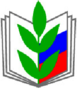 ПРОФСОЮЗ РАБОТНИКОВ НАРОДНОГО ОБРАЗОВАНИЯ И НАУКИ РОССИЙСКОЙ ФЕДЕРАЦИИЛИПЕЦКАЯ ГОРОДСКАЯ ОРГАНИЗАЦИЯ  ПРОФЕССИОНАЛЬНОГО СОЮЗА РАБОТНИКОВ НАРОДНОГО ОБРАЗОВАНИЯ И НАУКИ ПРОФСОЮЗ РАБОТНИКОВ НАРОДНОГО ОБРАЗОВАНИЯ И НАУКИ РОССИЙСКОЙ ФЕДЕРАЦИИЛИПЕЦКАЯ ГОРОДСКАЯ ОРГАНИЗАЦИЯ  ПРОФЕССИОНАЛЬНОГО СОЮЗА РАБОТНИКОВ НАРОДНОГО ОБРАЗОВАНИЯ И НАУКИ ПРОФСОЮЗ РАБОТНИКОВ НАРОДНОГО ОБРАЗОВАНИЯ И НАУКИ РОССИЙСКОЙ ФЕДЕРАЦИИЛИПЕЦКАЯ ГОРОДСКАЯ ОРГАНИЗАЦИЯ  ПРОФЕССИОНАЛЬНОГО СОЮЗА РАБОТНИКОВ НАРОДНОГО ОБРАЗОВАНИЯ И НАУКИ 12  марта   2018 г.г. Липецк               № 28